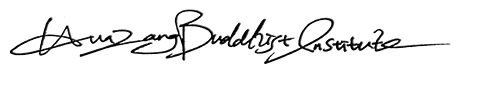 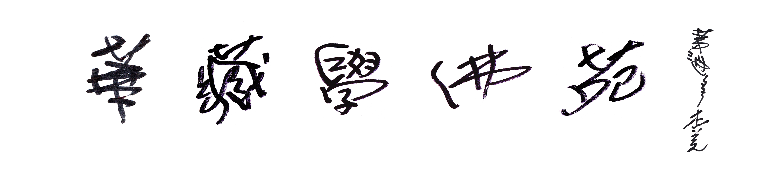 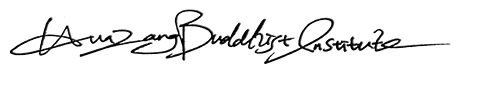 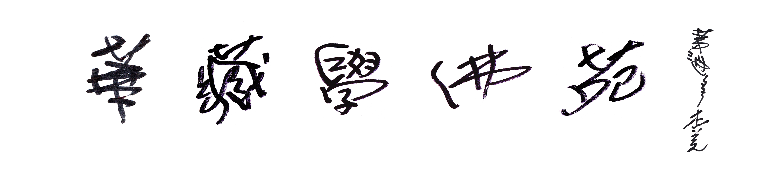 以至誠之心燃燈供佛，將增長福報，會為您帶來光明和平安。燈火不息，慈光普照。願您及家人和朋友，天天如意，日日平安，福慧綿延。 NO.                      供佛祈福光明燈登記表                       (請以正楷填寫)聯絡人姓名:  __________________________        電話：____________________　　　　　住址：________________________________________________________________電子郵箱：____________________________________________________________此表單可自行加印，填妥後請電郵至hzbi6770@gmail.com或郵寄至2739 Stingle Ave. Rosemead，CA 91770支票抬頭請寫： HUA ZANG BUDDHIST INSTITUTE    ∗ PayPal 網上付款賬戶：md.hzbi@gmail.com點燈祿位姓名點燈祿位姓名供燈時間一年供燈時間一年點燈功德金$200（合家）點燈功德金$150（個人）點燈祿位姓名點燈祿位姓名供燈時間一年供燈時間一年點燈功德金$200（合家）點燈功德金$150（個人）點燈祿位姓名點燈祿位姓名供燈時間一年供燈時間一年點燈功德金$200（合家）點燈功德金$150（個人）